В целях повышения эффективности исполнения полномочий по предоставлению муниципальных услуг, в соответствии с Федеральным законом от 27 июля 2010 года № 210 – ФЗ «Об организации предоставления государственных и муниципальных услуг», Уставом муниципального образования Первомайский поссовет Оренбургского района Оренбургской области:1. Внести дополнение в постановление администрации муниципального образования Первомайский поссовет Оренбургского района Оренбургской области от 15.01.2018 № 17-п «Об утверждении Реестра муниципальных услуг, предоставляемых физическим и (или) юридическим лицам на территории муниципального образования Первомайский поссовет Оренбургского района Оренбургской области»:1.1. в приложении к постановлению Реестр муниципальных услуг, предоставляемых физическим и (или) юридическим лицам на территории муниципального образования Первомайский поссовет Оренбургского района Оренбургской области дополнить:- пунктом 16: «наименование муниципальной услуги – Присвоение, изменение и аннулирование адресов объектов адресации. Ответственный исполнитель – специалист I категории (землеустройство); результат предоставления услуги-1) выдача решения органа местного самоуправления о присвоении, изменении или аннулировании адреса объекту адресации (отказ в присвоении, изменении или аннулировании адреса объекту адресации); 2) выдача решения органа местного самоуправления об изменении адреса объекту адресации (отказ в изменении адреса объекту адресации); 3) выдача решения органа местного самоуправления об аннулировании адреса объекту адресации (отказ в аннулировании адреса объекту адресации). Заявителю в качестве результата предоставления услуги обеспечивается по его выбору возможность получения:а) электронного документа, подписанного уполномоченным должностным лицом с использованием усиленной квалифицированной электронной подписи (далее – ЭП;б) документа на бумажном носителе, подтверждающего содержание электронного документа, посредством выдачи заявителю (представителю заявителя) лично под расписку либо направления документа посредством почтового отправления по указанному в заявлении почтовому адресу. Нормативно правовой акт, закрепляющий обязанность муниципального образования по предоставлению муниципальной услуги- постановление администрации от 16.04.2020 № 76-п. 3. Контроль за исполнением настоящего постановления возложить на заместителя главы администрации муниципального образования по социальным вопросам Моргун И.В. 4. Настоящее постановление подлежит размещению на официальном сайте администрации муниципального образования Первомайский поссовет Оренбургский район Оренбургской области.5. Настоящее постановление вступает в силу со дня его подписания. Глава муниципального образования                                            С.В. СтуковаПриложение   к постановлению администрации муниципального образования Первомайский поссоветОренбургского районаОренбургской областиот ___________________  № _______РЕЕСТРмуниципальных услуг, предоставляемых физическим и (или) юридическим лицам на территории муниципального образования Первомайский поссовет Оренбургского района Оренбургской области__________________________        АДМИНИСТРАЦИЯ      МУНИЦИПАЛЬНОГО           ОБРАЗОВАНИЯ         ПЕРВОМАЙСКИЙ                ПОССОВЕТОРЕНБУРГСКОГО РАЙОНАОРЕНБУРГСКОЙ ОБЛАСТИП О С Т А Н О В Л Е Н И Е_________________№ _________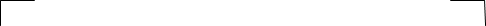 О внесении дополнения в постановление администрации муниципального образования Первомайский поссовет Оренбургского района Оренбургской области от 15.01.2018 № 17-п «Об утверждении Реестра муниципальных услуг, предоставляемых физическим и (или) юридическим лицам на территории муниципального образования Первомайский поссовет Оренбургского района Оренбургской области»Раздел 1.  Перечень сведений о муниципальных услугах, предоставляемых администрацией муниципального образования Первомайский поссоветРаздел 1.  Перечень сведений о муниципальных услугах, предоставляемых администрацией муниципального образования Первомайский поссоветРаздел 1.  Перечень сведений о муниципальных услугах, предоставляемых администрацией муниципального образования Первомайский поссоветРаздел 1.  Перечень сведений о муниципальных услугах, предоставляемых администрацией муниципального образования Первомайский поссоветРаздел 1.  Перечень сведений о муниципальных услугах, предоставляемых администрацией муниципального образования Первомайский поссовет№Наименование муниципальной услугиОтветственный исполнитель Результат предоставления услугиНормативно-правовой акт, закрепляющий обязанность муниципального образования по предоставлению муниципальной услугиПредоставление информации об объектах недвижимого имущества, находящихся в муниципальной собственности и предназначенных для сдачи в арендуСпециалист 1 категории (имущественные отношения)Направление заявителю результата предоставления муниципальной услуги в виде письма о Предоставлении информации об объектах недвижимого имущества, находящихся в муниципальной собственности и предназначенных для сдачи в арендуНаправление заявителю результата предоставления муниципальной услуги в виде уведомления (в форме письма администрации муниципального образования Первомайский поссовет Оренбургского района Оренбургской области) об отказе в предоставлении муниципальной услугиПостановление администрации от 15.01.2018 года № 4-п Оформление документов на передачу квартир в собственность граждан (приватизация жилья) по многоквартирным и одноквартирным домамСпециалист 1 категории (имущественные отношения)Направление заявителю результата предоставления муниципальной услуги в виде договора на передачу жилых помещений в собственность гражданНаправление заявителю результата предоставления муниципальной услуги в виде уведомления (в форме письма администрации муниципального образования Первомайский поссовет Оренбургского района Оренбургской области) об отказе в предоставлении муниципальной услугиПостановление администрации от 15.01.2018 года      № 5-пВыдача выписок из реестра муниципального имущества муниципального образования Первомайский поссовет Оренбургского района Оренбургской областиСпециалист 1 категории (имущественные отношения)Направление заявителю результата предоставления муниципальной услуги в виде выписки из реестра муниципального имущества муниципального образования Первомайский поссовет Оренбургского районаНаправление заявителю результата предоставления муниципальной услуги в виде уведомления(в форме письма администрации муниципального образования Первомайский поссовет Оренбургского района Оренбургской области) об отказе в предоставлении муниципальной услугиПостановление администрации от 15.01.2018 года      № 6-пПрием документов и выдача уведомлений о переводе или об отказе в переводе жилого помещения в нежилое помещение или нежилого помещения в жилое помещениеСпециалист 1 категории (имущественные отношения)Уведомление о переводе (отказе в переводе) жилого (нежилого)помещения в нежилое (жилое) помещениеПостановление администрации от 15. 01. 2018  года  № 7 -пВыдача, продление, переоформление разрешения на право организации розничного рынка Специалист 1 категории (имущественные отношения)Вручение (направление) заявителю уведомления о выдаче, продлении, переоформлении разрешения с приложением оформленного разрешения, а в случае отказа  – уведомление об отказе в выдаче, продлении, переоформленииПостановление администрации от 15. 01. 2018   года  № 8-пПостановка на учет граждан в качестве нуждающихся в жилых помещениях, предоставляемых по договорам социального наймаСпециалист 1 категории (имущественные отношения)Муниципальный правовой акт о принятии на учет граждан в качестве нуждающихся в жилых помещенияхМотивированный отказ в предоставлении муниципальной услугиПостановление администрации от 15. 01. 2018  года  № 9-пВыдача документов (единого жилищного документа, копии финансово-лицевого счета, выписки из домовой книги, карточки учета собственника жилого помещения, справок и иных документов)Специалист 1 категории (похозяйственный учет)Выдача документа(ов)Уведомление об отказе в предоставлении услугиПостановление администрации от 15. 01. 2018  года  № 10-пВыдача разрешения на отклонение от предельных параметров разрешенного строительства, реконструкции объектов капитального строительстваСпециалист 1 категории (землеустройство)Уведомление заявителя о принятом решении и выдача разрешения на отклонение от предельных параметров разрешенного строительства, реконструкции объектов капитального строительства, Мотивированный отказ в выдаче разрешения на отклонение от предельных параметров разрешенного строительства, реконструкции объектов капитального строительстваПостановление администрации от 15. 01. 2018  года  № 11-пВыдача разрешения на условно разрешенный вид использования земельного участка или объекта капитального строительстваСпециалист 1 категории (землеустройство)Уведомление заявителя о принятом решении и выдача разрешения на условно разрешенный вид использования земельного участка или объекта капитального строительстваМотивированный отказ в выдаче разрешения на условно разрешенный вид использования земельного участка или объекта капитального строительства)Постановление администрации от 15. 01. 2018  года  № 12-пПрисвоение адресов объектам недвижимостиСпециалист 1 категории (землеустройство)Выдача постановления о присвоении адреса объектуНедвижимостиОтвет об отказеПостановление администрации от 15. 01. 2018  года  № 13-пУточнение (изменение) характеристик земельных участковСпециалист 1 категории (землеустройство)Извещение заявителя и выдача правоустанавливающих документов об уточнении (изменении) характеристик земельных участков Ответ об отказеПостановление администрации от 15. 01.2 018  года  № 14-пПредоставление муниципального имущества муниципального образования Первомайский поссовет Оренбургского района Оренбургской области в аренду, безвозмездное пользованиеСпециалист 1 категории (имущественные отношения)Предоставление муниципальной услугиОтказ в предоставлении муниципальной услугиПостановление администрации от 15.01.2018 года № 15-пЗаключение договора социального найма жилого помещения или внесение изменений в договор социального найма жилого помещенияСпециалист 1 категории (имущественные отношения)Выдача договора социального найма или письменного мотивированного уведомления об отказе в заключении договора социального наймаПостановление администрации от 15. 01. 2018  года  № 16-пПредоставление земельных участков гражданам и юридическим лицам на территории муниципального образования Первомайский поссовет Оренбургского района Оренбургской областиСпециалист 1 категории (землеустройство)Подготовка и регистрация Договора,Ответ об отказеПостановление администрации от 07.12.2015 года № 232-пУстановление, прекращение, приостановление, возобновление, расчет, перерасчет и выплата пенсии за выслугу лет гражданам, замещавшим муниципальные должности и должности муниципальной службыЗаместитель главы администрации муниципального образования по социальным вопросам1) Уведомление о предоставлении муниципальной услуги – об определении размера пенсии за выслугу лет; 2) Выплата пенсии за выслугу лет лицам, замещавшим муниципальные должности и должности муниципальной службы в администрации муниципального образования Первомайский поссовет, путем перечисления денежных средств на личный счет заявителя, открытый в кредитной организации, с которой уполномоченный орган заключил договор о зачислении денежных средств на счета физических лиц в соответствии с реестрами, предоставляемыми через систему дистанционного банковского обслуживания; 3) Уведомление об отказе в предоставлении муниципальной услуги (о невозможности определить размер пенсии за выслугу лет на момент обращения)Постановление администрации от 07.11.2018 № 179-пПрисвоение, изменение и аннулирование адресов объектов адресацииСпециалист 1 категории (землеустройство)выдача решения органа местного самоуправления о присвоении, изменении или аннулировании адреса объекту адресации (отказ в присвоении, изменении или аннулировании адреса объекту адресации); выдача решения органа местного самоуправления об изменении адреса объекту адресации (отказ в изменении адреса объекту адресации);3) выдача решения органа местного самоуправления об аннулировании адреса объекту адресации (отказ в аннулировании адреса объекту адресации). Заявителю в качестве результата предоставления услуги обеспечивается по его выбору возможность получения:а)электронного документа, подписанного уполномоченным должностным лицом с использованием усиленной квалифицированной электронной подписи (далее – ЭП;б)документа на бумажном носителе, подтверждающего содержание электронного документа, посредством выдачи заявителю (представителю заявителя) лично под расписку либо направления документа посредством почтового отправления по указанному в заявлении почтовому адресу.Постановление администрации от 16.04.2020 № 76-п